                                         DEPARTMENT OF PHYSICS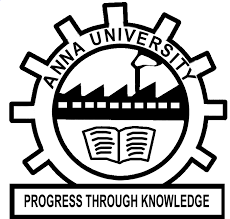              UNIVERSITY COLLEGE OF ENGINEERING, BIT CAMPUS       ANNA UNIVERSITY, TIRUCHIRAPALLI – 620 024, TAMILNADU, INDIAApplication for the post of Project Associate- I for the DST SERB-SURE Project, Govt. of India, New Delhi sponsored project entitled “Graphene-Perovskites Quantum Dots for Broadband Infrared Photodetectors and Eye-safety from Intense Laser Radiations” in the Department of Physics, University College of Engineering BIT Campus, Anna University, Tiruchirappalli-24                                                                   For Office Use only                                                                To be neatly written in their own handwriting/typed]1. Name of Applicant			:(IN CAPITAŁ ŁETTERS)2. Current Designation/ Affiliation	:3. Name of the Father/ Husband	:4. Date of Birth/ Age			:5. Sex					:6. Marital Status			:7. Nationality/ Religion		:8. Address				:I) Permanent				:II) Correspondence			:9. Contact Phone Number		: Resi:                            Off:                        Mobile:10. Email Address			:11. Whether SC/SCA/ST/MBC/BC/OC/ PH :12. Academic record: (For each of the following examinations, starting from Matriculation to the highest qualification):* In case of CGPA/CPI, please give marks in percentage with conversion formula13. Details of NET/GATE/GPAT Qualification if any:Year of Passing: 		Percentile score: 		Rank:14. Experience: (Industry, R&D, Academic, Consultancy, Others – Starting from the present employer)15. Title of UG/PG project work:16. Number of Patents/Publications in Journals/Conference proceedings/Books:(Attach list of publications/reprints separately)18. Awards and Fellowships received, if any:19. Give summary of your research area of interest within one page along with References      (Separate sheet can be included as Annexure) 20. Any other information you would like to provide in support of your applicationDeclaration: I declare that the information furnished above is true and correct to the best of my knowledge and belief, and that no related information is concealed. If any discrepancy is observed at any stage, University College of Engineering BIT Campus, Anna University, Tiruchirappalli will be free to cancel my selection/candidature.Date:Place:									Candidate’s signatureINSTRUCTIONS FOR FILLING UP THE APPLICATION FORM (Applications notsubmitted in proper format is likely to be rejected):1. Application form should be neatly typed or handwritten in CAPITAL LETTERS.2. Enclose attested photocopies of relevant certificates/proofs wherever necessary.3. Duly filled Application along with enclosures should be submitted in envelope mentioning the Application for the post of Project Associate – I in the DST SERB - SURE, New Delhi sponsored project entitled “Graphene-Perovskites Quantum Dots for Broadband Infrared Photodetectors and Eye-safety from Intense Laser Radiations” on top of the envelope4. The competent authority of the University reserves all rights to cancel/modify any of the above posts.Ref no.:    Affix your recent passport            size  photographApplication no.:    Affix your recent passport            size  photographReceive Date.:    Affix your recent passport            size  photographS. NoDegreeName of the college/UniversityYear of            passingSpecialization% of marks1.2.3.4.5.Position HeldName and address of the employerNature of the workPeriodPeriodTotalServicePosition HeldName and address of the employerNature of the workFrom	ToTotalService